АДМИНИСТРАЦИЯ НЕВЬЯНСКОГО ГОРОДСКОГО ОКРУГАП О С Т А Н О В Л Е Н И Еот 04.09.2020                                                                                                                   №1166-п                                                                 г.НевьянскО внесении изменений в административный регламент                  «Принятие граждан на учет граждан в качестве лиц, имеющих право на предоставление в собственность бесплатно земельных участков для индивидуального жилищного строительства»         В соответствии со статьей 39.19 Земельного кодекса Российской Федерации, с Федеральным законом от 27 июля 2010 года № 210-ФЗ                «Об организации предоставления государственных и муниципальных услуг», федеральным законом от 06 октября 2003 года № 131-ФЗ «Об общих принципах организации местного самоуправления в Российской Федерации», постановлением Правительства Свердловской области                                                   от 22.07.2015 № 648- ПП «О реализации статьи 25 Закона Свердловской области от 07 июля 2004 года № 18-ОЗ «Об особенностях регулирования земельных отношений на территории Свердловской области», постановлением Правительства Свердловской области от 4.06.2020 № 371-ПП «О внесении изменений в постановление Правительства Свердловской области от 22.07.2015 № 648-ПП «О реализации статьи 25 Закона Свердловской области от 07 июля 2004 года № 18-ОЗ «Об особенностях регулирования земельных отношений на территории Свердловской области» и признании утратившими силу некоторых постановлений Правительства Свердловской области»,  постановлением администрации Невьянского городского округа от 25.07.2019 № 1180-п «О разработке и утверждении административных регламентов осуществления муниципального контроля и административных регламентов предоставления муниципальных услуг», статьями 31, 46 Устава Невьянского городского округаПОСТАНОВЛЯЕТ:Внести следующие изменения в административный регламент «Принятие граждан на учет граждан в качестве лиц, имеющих право на предоставление в собственность бесплатно земельных участков для индивидуального жилищного строительства», утвержденный постановлением  администрации Невьянского городского округа от 25.05.2020 № 693-п              «Об утверждении административного регламента предоставления муниципальной услуги регламент «Принятие граждан на учет граждан в качестве лиц, имеющих право на предоставление в собственность бесплатно земельных участков для индивидуального жилищного строительства»:признать утратившими силу подпункт 11 пункта 3 раздела 1 и подпункт 6 пункта 16 раздела 2;абзац 3 пункта 19 раздела 2 изложить в следующей редакции: «справка органа местного самоуправления о том, что заявители, указанные в подпунктах 1-8 пункта 3 настоящего регламента, инвалид, члены семьи инвалида (в случае если согласие подают совместно проживающие с ним члены его семьи), состоят на учете граждан, нуждающихся в жилых помещениях, предоставляемых по договорам социального найма, выданную не позднее чем за тридцать дней до дня обращения в уполномоченный орган с заявлением;»3)  после абзаца 3 в пункте 19 раздела 2 дополнить абзацем следующего содержания: «справка об установлении инвалидности.».2. Контроль за исполнением настоящего постановления возложить на заместителя главы администрации Невьянского городского округа по вопросам реализации инвестиционных проектов, строительству, архитектуре и управлению муниципальным имуществом А.В. Суркова. 3. Опубликовать настоящее постановление в газете «Муниципальный вестник Невьянского городского округа» и разместить на официальном сайте Невьянского городского округа в информационно-телекоммуникационной сети «Интернет».И.о. главы Невьянскогогородского округа                                                                               С.Л. Делидов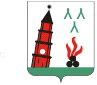 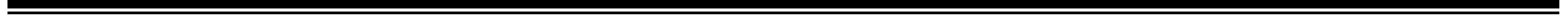 